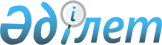 О признании утратившим силу постановления акимата города Актобе Актюбинской области от 21 октября 2016 года № 4405 "Об установлении квоты рабочих мест для инвалидов города Актобе"Постановление акимата города Актобе Актюбинской области от 23 февраля 2022 года № 927. Зарегистрировано в Министерстве юстиции Республики Казахстан 2 марта 2022 года № 26994
      В соответствии со статьями 31, 37 Закона Республики Казахстан "О местном государственном управлении и самоуправлении в Республике Казахстан", со статьей 27 Закона Республики Казахстан "О правовых актах" акимат города Актобе ПОСТАНОВЛЯЕТ:
      1. Признать утратившим силу постановление акимата города Актобе Актюбинской области "Об установлении квоты рабочих мест для инвалидов города Актобе" от 21 октября 2016 года № 4405 (зарегистрированное в Реестре государственной регистрации нормативных правовых актов под № 5125).
      2. Контроль за исполнением настоящего постановления возложить на заместителя акима города Актобе Г.Сисенову.
      3. Настоящее постановление вводится в действие по истечении десяти календарных дней после дня его первого официального опубликования.
					© 2012. РГП на ПХВ «Институт законодательства и правовой информации Республики Казахстан» Министерства юстиции Республики Казахстан
				
      Аким города Актобе 

А. Шахаров
